Unit 4 Lesson 14: Solving Exponential Equations1 A Valid Solution? (Warm up)Student Task StatementTo solve the equation , Lin wrote the following:Is her solution valid? Be prepared to explain what she did in each step to support your answer.2 Natural LogarithmStudent Task StatementComplete the table with equivalent equations. The first row is completed for you.Solve each equation by expressing the solution using  notation. Then, find the approximate value of the solution using the “ln” button on a calculator.3 Solving Exponential EquationsStudent Task StatementWithout using a calculator, solve each equation. It is expected that some solutions will be expressed using log notation. Be prepared to explain your reasoning.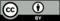 © CC BY 2019 by Illustrative Mathematics®exponential formlogarithmic forma.b.c.d.e.